Протокол № 29Совета Саморегулируемой организацииСОЮЗа «Содружество строителей» г. Самара								31 июля 2018 г.Совет открыл член Совета СРО СОЮЗ «Содружество строителей» Решетов Николай Павлович, который сообщил, что из 11 членов Совета в заседании участвуют 7 человек, что составляет 64 % от общего числа членов Совета. Заседание Совета считается правомочным, т.к. на нём присутствует более половины членов Совета. Решетов Н.П. выступил с вступительным словом, огласил присутствующих на заседании, представил секретаря заседания Евстигнееву Ирину Евгеньевну, предложил утвердить повестку дня заседания.Открытым голосованием Совет единогласно принял решение:Утвердить следующую повестку дня заседания:Член Совета Решетов Н.П. предложил приступить к работе по рассмотрению вопросов повестки дня заседания Совета.    Повестка дня исчерпана.Председатель заседания Совета Решетов Н.П. объявил о закрытии заседания.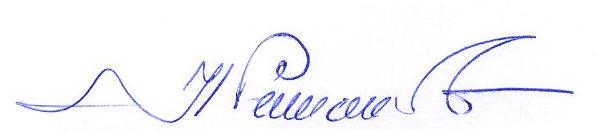 Председатель заседания:   ____________________________       / Решетов Н.П./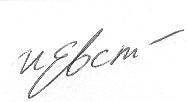 Секретарь заседания:      ______________________________      / Евстигнеева И.Е./Дата проведения:31 июля 2018 г.Место проведения: РФ, г. Самара, ул. Лесная, д. 23Время проведения: 10:00 Присутствуют:Члены Совета:Никулин Владимир ВикторовичРешетов Николай ПавловичСеренков Валерий ЮрьевичХаликов Магомед РаджабовичВодославский Вячеслав МихайловичДоладов Юрий ИвановичМусорин Александр Константинович Приглашённые:Заместитель генерального директора СРО СОЮЗ «Содружество строителей» Евстигнеева Ирина ЕвгеньевнаНачальник юридического отдела СРО СОЮЗ «Содружество строителей» Постнова Людмила Геннадьевна1.Приём юридических лиц, подавших заявление о вступлении в члены СРО СОЮЗ «Содружество строителей».Вопрос № 1 повестки дня:Слушали:Приём юридических лиц, подавших заявление о вступлении в члены СРО СОЮЗ «Содружество строителей». Заместителя генерального директора Евстигнееву И.Е., которая доложила  о рассмотрении исполнительным органом СРО СОЮЗ «Содружество строителей» 2 заявлений о вступлении в члены СРО СОЮЗ «Содружество строителей» от следующих юридических лиц, представивших необходимый пакет документов:1. Общество с ограниченной ответственностью «Мобильные Строительные Технологии» (ИНН 6318234481)2. Общество с ограниченной ответственностью «Апогей»(ИНН 6321444129)Формулировка решения по вопросу № 1 повестки:По результатам обсуждения Советом принято решение:Принять в члены СРО СОЮЗ «Содружество строителей» с выдачей Уведомления о принятом решении следующие юридические лица:1. Общество с ограниченной ответственностью «Мобильные Строительные Технологии» (ИНН 6318234481)Итоги голосования:«За»– 7 голосов; «Против»– нет; «Воздержался» – нет.  Решение принято единогласно.2. Общество с ограниченной ответственностью «Апогей»
(ИНН 6321444129)Итоги голосования:«За»– 7 голосов; «Против»– нет; «Воздержался» – нет.  Решение принято единогласно.3. В соответствие с Положением о членстве в Саморегулируемой организации СОЮЗе «Содружество строителей», в том числе о требованиях к членам  саморегулируемой организации, о размере, порядке расчета и уплаты вступительного взноса, членских взносов данное решение  вступает в силу со дня уплаты в полном объеме взноса (взносов) в компенсационный фонд (компенсационные фонды) СРО, а также вступительного взноса в саморегулируемую  организацию  при условии их уплаты в течение семи рабочих дней со дня получения Уведомления.Итоги голосования:«За»– 7 голосов; «Против»– нет; «Воздержался» – нет.  Решение принято единогласно.4. В соответствии с решением, принятым Общим собранием от 24 мая 2017 г. № 2/17 о страховании компенсационных фондов, «Положением о страховании членами Саморегулируемой организации СОЮЗа «Содружество строителей» риска гражданской  ответственности, которая может наступить  в случае причинения вреда вследствие недостатков работ, которые оказывают влияние на безопасность объектов капитального строительства», указанные организации в течении семи рабочих дней должны заключить договора страхования гражданской ответственности.Итоги голосования:«За»– 7 голосов; «Против»– нет; «Воздержался» – нет.  Решение принято единогласно.